2.4. Сохранение и развитие различных форм культурной, досуговой деятельности и любительского творчества.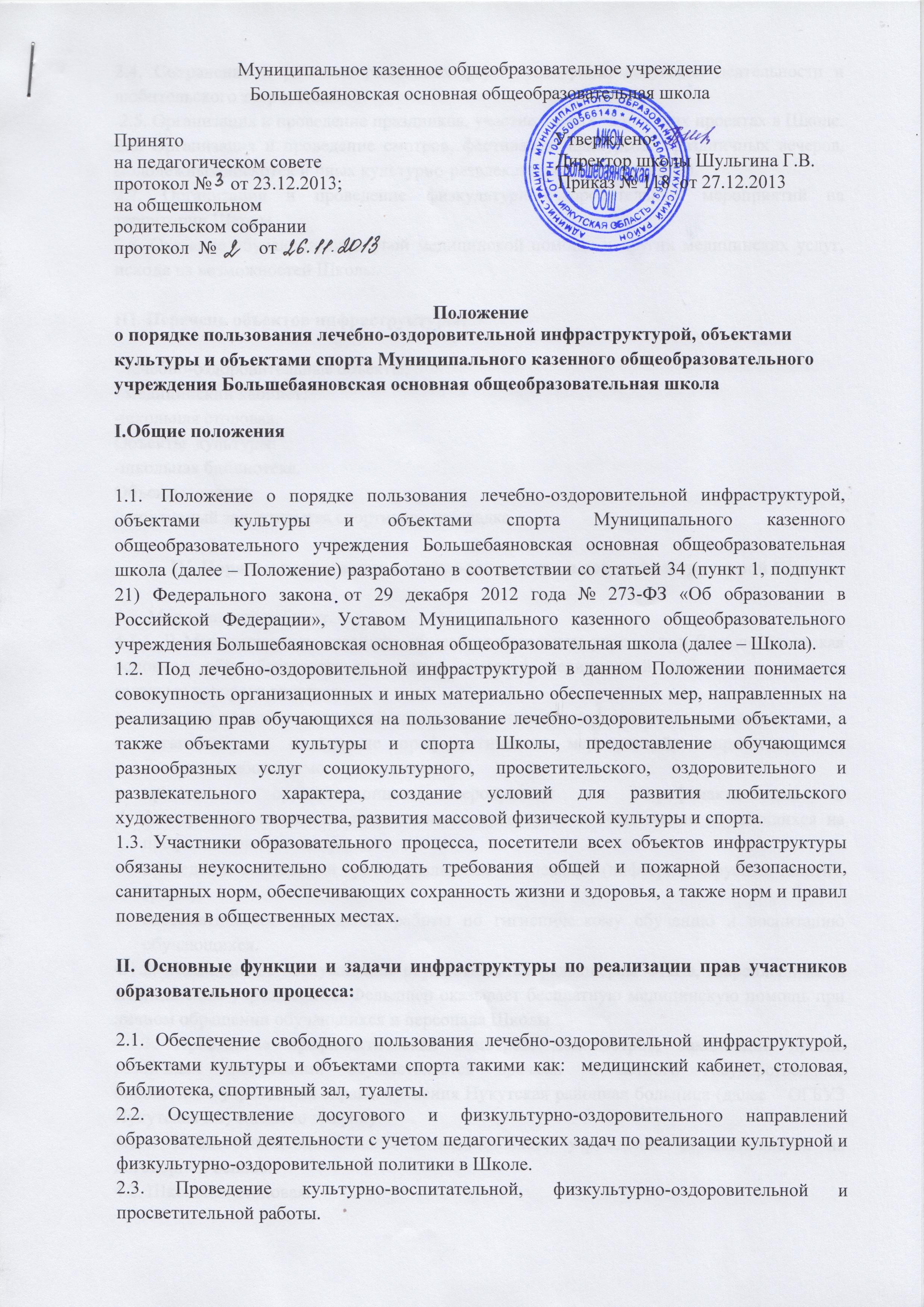  2.5. Организация и проведение праздников, участие в иных творческих проектах в Школе.2.6. Организация и проведение смотров, фестивалей, конкурсов, праздничных вечеров, молодежных дискотек и иных культурно-развлекательных мероприятий. 2.7. Организация и проведение физкультурно-оздоровительных мероприятий на территории Школы.2.8. Оказание обучающимся первой медицинской помощи и других медицинских услуг, исходя из возможностей Школы.III. Перечень объектов инфраструктуры: Лечебно-оздоровительные объекты:- медицинский кабинет;-школьная столовая.Объекты  культуры: -школьная библиотека.Объекты  спорта: -спортивный зал, открытая спортивная площадка. IV. Порядок пользования лечебно-оздоровительной инфраструктурой Школы4.1. Медицинский кабинет.4.1.1. В Муниципальном казенном общеобразовательном учреждении Большебаяновская основная общеобразовательная школа имеется медицинский кабинет, основными  задачами которого является:оказание первой медицинской помощи учащимся (острые заболевания, травмы);организация и проведение профилактических мероприятий, направленных на снижение заболеваемости учащихся;проведение организационных мероприятий по профилактическим и флюорографическим исследованиям на туберкулез и обеспечение обучающихся на профилактические осмотры;проведение вакцинаций против различных заболеваний (дифтерия, вирусный гепатит, грипп);систематическое проведение работы по гигиеническому обучению и воспитанию обучающихся.4.1.2. Медицинское обслуживание осуществляется фельдшером ФАПа, закрепленным за медицинским учреждением. Фельдшер оказывает бесплатную медицинскую помощь при личном обращении обучающихся и персонала Школы.4.1.3. Проведение профилактических осмотров, медосмотров, вакцинации против различных заболеваний осуществляется врачами Областного государственного бюджетного учреждения здравоохранения Нукутская районная больница (далее – ОГБУЗ Нукутская РБ) согласно графику.4.1.4. Взаимоотношения Школы и медицинского учреждения осуществляются на договорной основе.4.2. Школьная столовая.4.2.1. Обеспечивает одноразовое горячее питание (платное, бесплатное) обучающихся 1-9 классов в соответствии с примерным меню.  Питание обучающихся осуществляется по графику, утвержденному директором Школы.4.2.2. Поставка продуктов питания в школьную столовую осуществляется с сопроводительными документами, подтверждающими их качество и санитарную безопасность.4.2.3. Количественный и качественный состав блюд, санитарное состояние пищеблока ежедневно проверяется  бракеражной комиссией. 4.2.4. Питание обучающихся осуществляется в присутствии классных руководителей, которые контролируют соблюдение норм гигиены и порядок.  4.2.5. Для соблюдения питьевого режима в помещении обеденного зала имеется бутилированная вода и одноразовые  стаканы.  4.2.6. Во время уроков в школьной столовой могут принимать пищу работники Школы.4.2.7. Обучающиеся перед приемом пищи обязаны вымыть руки, для этого в столовой установлены умывальники. V. Порядок пользования объектами культуры и спорта Школы.5.1. Школьная библиотека. 5.1.1. Помещение школьной библиотеки используется для реализации потребностей обучающихся в ознакомлении с различными видами литературы, проведения тематических уроков и других культурно-просветительских мероприятий с использованием технических средств обучения и мультимедийного оборудования.5.1.2. Индивидуальное посещение библиотеки обучающимися осуществляется во внеурочное время и во время перемен, согласно графику работы библиотеки. 5.1.3. Учащиеся должны бережно относиться к полученным книгам, не допускать их порчи, а также сдавать книги в установленное время. В библиотеке  не допускается шум, громкий разговор.5.1.4. Запрещено хранение в библиотеке  литературы, содержащей экстремистские материалы, а также материалы, которые могут причинить вред психическому и нравственному здоровью ребенка.5.2. Спортивный зал и спортивная площадка.5.2.1. Помещение спортивного зала и спортивной площадки используются для проведения уроков физической культуры, проведения спортивных соревнований (в том числе с участием родителей (законных представителей)), занятий спортивных секций.5.2.2. Спортивный зал обеспечен пакетом нормативных документов по требованиям охраны труда и пожарной безопасности. В спортзале установлено сертифицированное оборудование.5.2.3. К занятиям в спортивном зале и спортивной площадке допускаются обучающие, прошедшие инструктаж по  технике безопасности по видам спорта и неукоснительно соблюдающие  правила безопасного поведения.5.2.4. Занятия предлагаются по нескольким направлениям спорта: волейбол, баскетбол,  гиревой спорт, лыжная подготовка, легкая атлетика. Работа спортивных секций осуществляется на бесплатной основе. 5.2.5. Противопоказания к посещению урочных и внеурочных занятий выдаются по результатам медицинского осмотра.